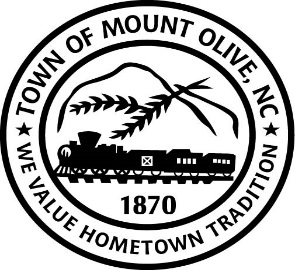 SPECIAL CALLED BOARD MEETING AGENDATHURSDAY JANUARY 27, 2022114 EAST JAMES STREET3:00 P.M.I.       	 CALL TO ORDER - 	 Invocation 	 Pledge of AllegianceII. 	ROLL  CALL – III. 	READ CONFLICT OF INTEREST STATEMENT -	In accordance with the State Government Ethics Act, it is the duty of every	Member of the Mount Olive Board of Commissioners to avoid both conflicts of interest and appearances 	of conflict.	Does any member of the Board of Commissioners have any known conflict of interest or appearance of 	conflict with respect to any matters coming before the Board of Commissioners today?	If so, please identify the conflict or appearance of conflict and refrain from 	any undue participation in the particular matter involved.IV. 	ACTION MEMO (*Motion/Second-Roll Call)	 01-06 -Consider Adoption of Waste Water Treatment Plant Headworks Short Term Monitoring Plan as 		              Required by our Special Order of Consent.ADJOURN